МІНІСТЕРСТВО ОСВІТИ І НАУКИ УКРАЇНИУПРАВЛІННЯ ОСВІТИ І НАУКИКІРОВОГРАДСЬКОЇ ОБЛДЕРЖАДМІНІСТРАЦІЇДЕРЖАВНИЙ НАВЧАЛЬНИЙ ЗАКЛАД „ПРОФЕСІЙНО – ТЕХНІЧНЕ УЧИЛИЩЕ № 40 м. НОВОУКРАЇНКА”Наказ 15 жовтня 2020 року                                                                                      № 155                                                         м. НовоукраїнкаПро тимчасовий перехід на дистанційне навчання    	З метою запобігання поширення коронавірусної хвороби (СОVID-19), та керуючись рекомендаціями Міністерства освіти і науки України ( лист №1/9-576 від 12.10.2020), та рішення педагогічної ради від 14.10.2020 року № 2 НАКАЗУЮ:Запровадити з 15.10.2020 року по 15.11.2020 року в ДНЗ «ПТУ №40 м.Новоукраїнка»:режим дистанційного навчання  в групах теоретичного навчання;проведення виробничого навчання та виробничої практики, а також поетапної та державної кваліфікаційної атестації гідно графіків на базі навчального закладу та підприємств замовників кадрів..Заступнику директора з НВР Голубу Д.В. внести необхідні зміни до графіка освітнього процесу та розкладу занять.Забезпечити виконання заходів  щодо:забезпечення проведення навчальних занять за допомогою дистанційних технологій до 15 листопада 2020 року. Відповідальні заступники директора.при потребі часткового переведення працівників на роботу в дистанційному режимі та на виконання інших видів робіт (організаційно-педагогічна, методична, наукова тощо).Відповідальні: керівники структурних підрозділів.інформування здобувачів освіти та працівників закладу, щодо заходів стосовно запобігання поширення коронавірусу СОVID-19 та дій у випадку захворювання , розміщення відповідної інформації на сайті училища. Відповідальні: медична сестра, інженер з ОП. Забезпечити:достатню кількість продуктів харчування, медикаментів, засобів особистої гігієни та захисту, миючих та дезінфікуючих засобів. Відповідальні головний бухгалтер Товмаченко Т.А., шеф кухар Циганенко Т.А., завідуюча господарством Відергольд Н.В.., медична сестра Бубнова Т.М.безперебійне постачання питної води, дотримання температурного режиму в навчальному закладі та гуртожитку. Відповідальна завідуюча господарством Відергольд Н.В,;проведення щоденно температурного скринінгу та моніторингу стану здоров’я персоналу навчального закладу та учнів, які мешкають в гуртожитку. Відповідальний медичний працівник Бубнова Т.М..;Забезпечити оплату праці працівників закладу згідно з діючими умовами оплати праці та у відповідності до діючого законодавства про працю. Відповідальні: головний бухгалтер Товмаченко Т.А. та бухгалтер по заробітній платі Кривошия Т.П.виконання в училищі профілактичних і протиепідемічних заходів щодо попередження масового розповсюдження гострої респіраторної хвороби, спричиненої коронавірусом СОVID-19, гострих респіраторних інфекцій. Відповідальні: Зав. господарством, медична сестра, шеф-кухар, комендант, інженер з ОП.Контроль за виконання наказу залишаю за собою.Директор				Н.І.СербінаЗ наказом ознайомлений:Д.В. Голуб Бубнова Т.М.Н.М.Наєвська Відергольд Н.В.Т.А.Товмаченко Стратонова І.І.Т.П.Кривошия 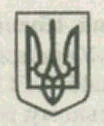 